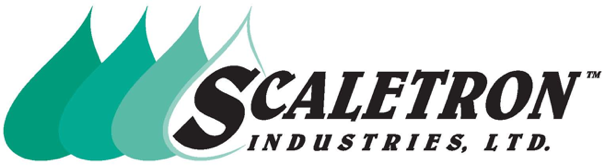 TYPICAL SPECIFICATION FOR MODEL 4042SA™ LEAK DETECTING SPILL ALARMSpill Alarm: A quantity of ______ Leak Detecting Spill Alarm(s) shall be provided. The spill alarm must be encased in a corrosion-resistant PVC block. Detector shall have relay contacts rated for 30 VDC and 250 VAC. Detector shall be designed for either 5 VDC or 12 VDC power to match scale indicator in use.Cable: A flexible, four (4) conductor cable with a minimum length of 20 feet shall connect alarm to scale indicator. Cable length shall be ______ ft. (20 ft. is standard). Model/Part Numbers: 4042SAAlarm shall be a Model 4042SA as manufactured by Scaletron Industries Ltd., Plumsteadville, PA.Scaletron™ Industries, Ltd.				 		Toll Free: 1-800-257-5911 (USA & Canada)Bedminster Industrial Park				 			Phone: (+1) 215-766-2670 (International)53 Appletree Lane					 		Fax: (+1) 215-766-2672P.O. Box 365						 		E-mail: info@scaletronscales.comPlumsteadville, PA 18949 USA			              			Website: www.scaletronscales.comPage 1 of 1